Unit 8 Lesson 11: Share Story ProblemsWU Number Talk: Add and Subtract 2 and 3 (Warm up)Student Task StatementFind the value of each expression.1 Display Story Problems and SolutionsStudent Task Statement2 Story Problem Gallery WalkStudent Task Statement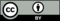 © CC BY 2021 Illustrative Mathematics®